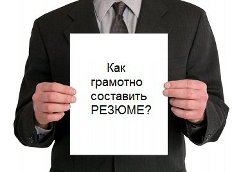 Резюме - это краткая профессиональная самооценка кандидата на какую-либо вакансию.     Это визитная карточка, содержащая информацию профессиональных достоинствах кандидата, квалификации и трудовом опыте.Резюме - это «одежка», по которой встречают. После рассмотрения резюме специалист кадрового агентства или менеджер по персоналу определит автора резюме в категорию «перспективных» или «неперспективных» соискателей.Чтобы пополнить ряды «перспективных» при составлении важно следовать следующим принципам:1. краткость;2. конкретность;3. правдивость;4. избирательность.Краткость - оптимальный размер резюме - 1 страница формата А4.Конкретность - точное обозначение дат, наименований организаций и других необходимых сведений.Правдивость - важно помнить: «все тайное становится явным».Избирательность - информацию для резюме следует отбирать, исходя из его целей. Другими словами, в резюме стоит включать описание именно тех аспектов опыта, которые значимы для позиции, на которую претендует кандидат.Структура резюме:Фамилия, имя, отчество.Личные данные (адрес, телефон, дата и место рождения, семейное положение).Цель поиска работы. Из формулировки цели должно быть ясно, какую работу Вы можете и хотите делать (иногда — и на каких условиях).Образование. Чем больше прошло времени после окончания обучения, тем меньше места эта часть должна занимать в резюме. Для выпускников и студентов советуем уделить этой рубрикации большое внимание, т.к. опыт работы, если и есть, то менее значительный.Опыт работы. Дается в обратном хронологическом порядке с указанием дат, мест работы, должностей, основных функций и достижений.Дополнительная информация. Следует включить сведения о степени владения иностранными языками, о навыках работы с персональным компьютером (желательно с указанием программных средств), в случае необходимости, о наличии водительских прав. Вообще говоря, в эту рубрику может включаться все, что повышает Вашу ценность в глазах работодателя. Резюме в случае необходимости может включать:сжатое описание квалификации;сообщение о военной службе;указание готовности к командировочным поездкам;указание готовности к работе с ненормированным рабочим днем.В конце CV можно поместить краткую характеристику Ваших личностных качеств, например: энергичен, требователен к себе и другим, хороший организатор и проч. При этом помните, что резюме должно содержать правдивую информацию.Дата составления резюме. Указание даты составления резюме придает ему четкость и конкретность. Желательно предоставлять резюме с текущей датой.Итак, цель резюме — показать, что вы из себя представляете и чем вы лучше других. Главный принцип резюме — подчеркнуть все ваши достоинства, и скрасить (скрыть) ваши недостатки. Чего не стоит указывать в резюме:всю вашу трудовую биографию,ваши физические данные,фотографию,причины, по которым вы уходили с работы,требования к зарплате.Образцы составления Резюме можно посмотреть:Планета HR. Как составить резюмеОбразцы резюмеОбразцы составления резюмеПримеры резюме с комментариями специалистовСтатьи о написании эффективного резюме:Как правильно описать в резюме свои ключевые навыки5 секретов идеального резюмеРекомендации по составлению резюмеОбразец сопроводительного письма к отклику на вакансию